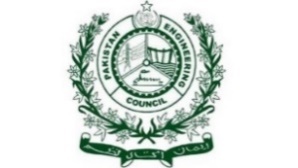 NOMINATION FORMPEC EXCELLENCE AWARDS – 2021Award Category(Tick only one category for nomination)* Nominee may be expatriate/ foreign national who contributed towards interest of Pakistan (Category – vi)NOTE: Evaluation criteria will be followed as per category selected.Personal InformationAcademic QualificationProfessional Memberships/ Affiliations  (Attach membership evidence)Professional/ Job Experience with notable area of expertise (Attach CV focusing on position held at organizations with brief job history)Total years of experience:_______Publications (papers, articles, reports, books etc.)          (List max 10 most outstanding publications related to the nominated/ claimed work)Distinctions/ Awards conferred (National/ International)(List only Professional Honors and Awards which are conferred)Significant work/ Innovative idea/ technology/ technique/ project/ research/ product/ process/ patent/ services/ contribution/ achievement(s) for which nomination is being made.(Provide supporting documents/ evidence)Impact of contribution/ services towards Socio-Economic benefit relating with National interest/ development(Summarize significant contribution/ services/ innovation/ development – 500 to 1000 words)Reason/ justification for selection of nominee for PEC Excellence Award(Justification by the nominating organization/ professional body/ entity/ group etc. why the award should be granted to the nominee – 300 to 500 words) Details of Proposer / Seconder(Both must be familiar with the nominated work but not essentially be from the same organization of the nominee. PEC may contact any of them if required. Letters of referral must be provided to support the nomination)Endorsement(Nominations shall be endorsed by respective institution/ Employer/ HEI/ professional body/ industry/ organization/ legal entity or group of eminent engineers satisfying the eligibility criteria)Documents to be submitted (1 hardbound copy along-with soft copy to email: pecaward2021@pec.org.pk)Duly filled in Nomination form Recent photograph (02)Curriculum vitae of the nomineeEvidence of honors and awards (list only professional honors and awards which are conferred. Do not list membership of professional society which is obtained by application)Evidence of products/services commercializedList of publications and patent with evidenceLetter of referral (at least two letters of referral to support the nomination)Supporting document provided in this nomination form for informationUndertaking by NomineeFor Use of PEC Excellence Awards Evaluation Committeei.Lifetime Achievement  iii.Technology and Process Developmentv.Engineering Policy and Regulationsii.Academia and Researchiv.Innovation and Industrial Projectvi*.International Associates Title (Engr./ Prof./ Dr.):        Title (Engr./ Prof./ Dr.):        Name:Name:Designation:Designation:Organization:Organization:PEC Regn. No:Engg. Discipline:Engg. Discipline:Registration Number :(In case of foreign national, equivalent professional engineering body) Name of Professional Engineering Body:Name of Professional Engineering Body:Address:Address:Address:City:Country:Country:Tel/ Mobile No:Fax No:Fax No:Email:Website (if any):Website (if any):Sr. #DegreeTitle/ NomenclatureAwarding InstitutionPassing YearRemarks/ Distinction(If any)i.Bachelor’sii.Master’siii.Ph.Div.Post-Docv.Any otherSr. #Institution/ BodyPosition Held/ Role/ Membership CategoryNational/ InternationalFrom – To (Year)i.ii.iii.iv.v.Sr. #OrganizationPosition HeldDuration (Year)Nature of Job/ Area of Expertisei.ii.iii.iv.v.Sr. #Title of Publication(s)Type(Book, Paper, Journal Article etc.)National/ InternationalImpact Factor(as per HEC Indexing Criteria)i.ii.iii.iv.v.vi.vii.viii.ix.x.Sr. #Award/ Honor TitleNotable Area/ AchievementNational/ InternationalYear Conferredi.ii.iii.Area of Contribution: (please tick as appropriate)Academia and ResearchTechnology and Process DevelopmentInnovation and Industrial Project Engineering Policy and RegulationsServices SectorAny other: ___________________________________________________Define Type: (Innovative idea/ technology/ technique/ product/ process/ patent/ services/ professional contribution) _____________________________________________Whether commercialized/ registered/ certification/ recognized: ___________________________________________________________________Major Sector Benefited (Education, Industry, Environment, Health, Agriculture, Energy, Infrastructure, Social etc.): _______________________________________________________________Effort: (please tick as appropriate)IndividualTeam effort (mention role such as Lead/ Member)Tangible impact in Socio-economic terms:Level: organizational/ national/ international/ regional/ communityEconomic term: _________________________________________________Number of beneficiaries/ community: _______________________________Referee 1 (Proposer):Referee 2 (Seconder):Name:Name:Designation:Designation:Organization:Organization:PEC Engineers Regn. No:PEC Engineers Regn. No:Address:Address:City:                                                                                                     City:                                                                                                     Country:                                                                                         Country:                                                                                         Mobile No:Mobile No:Email:Email:Signature/ Date:Signature/ Date:Name:Name:Designation:Designation:Organization/ Entity:Organization/ Entity:Address:Address:City:Country:Tel/ Mobile No:PEC Engineers Regn. No:Email:Website:Signature and Date:Nominator Official Stamp:I, the undersigned affirm that the above furnished information is correct to the best of my knowledge. I grant to PEC the right to copy, reprint, quote or publish any of the above information as part of its Award program or other public communication.  Nomination material becomes the property of PEC and may not be returned. Moreover, I have never been barred from holding any public office or convicted by any Court of Law.  (Signature of Nominee)Nominee Full Name:                                                                                    Date: Date Received:  Received By:  Nomination:        Complete                                              IncompleteRemarks (If any):